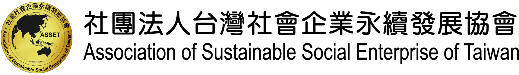 第五屆 社會企業創業企劃競賽【著作財產權授權使用同意書】本人參加主辦單位（社團法人台灣社會企業永續發展協會）所舉辦之第五屆 社會企業創業企劃競賽，保證參賽作品係出於本人之自行創作，並未公開發表，絕無侵害他人著作之事宜。若有著作財產權之爭議，本人願負相關法律責任。參與本次活動所提交之作品，其著作財產權歸屬主辦單位所有，主辦單位得配合活動需要進行做為宣傳、展覽、文宣印製、錄製光碟及再利用等權利，並得節錄、增刪、修改，或授權第三人使用等，及為其他一切著作權財產權利用行為之權利，不另給酬。參與本次活動所提交之作品絕無侵害任何第三者之著作權、商標權或其他智慧財產權之情形。若有第三人對作品之適法性（如著作權肖像權）提出異議，並經查明屬實者，主辦單位除取消得獎資格並追繳獎金外，將追究其相關之法律責任。備註：未滿20歲者需法定代理人簽章	中華民國       年       月       日立書人1：簽名：身份證字號：法定代理人：                             法定代理人身分證字號：立書人2：簽名：身份證字號：法定代理人：                             法定代理人身分證字號：立書人3：簽名：身份證字號：法定代理人：                             法定代理人身分證字號：立書人4：簽名：身份證字號：法定代理人：                             法定代理人身分證字號：立書人5：簽名：身份證字號：法定代理人：                             法定代理人身分證字號：立書人6：簽名：身份證字號：法定代理人：                             法定代理人身分證字號：